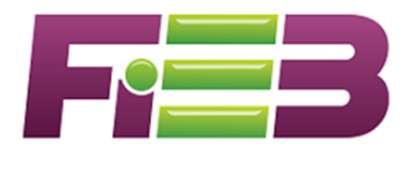 Informações ImportantesTodos os materiais poderão ser reaproveitados, se estiverem em bom estado.Recomendamos que os livros didáticos sejam adquiridos ou trocados entre a comunidade escolar.O aluno poderá dar continuidade ao uso dos Cadernos, lápis, canetas, réguas, dicionários, borracha, pastas e demais materiais usados no ano de 2020.Importante: não teremos estandes de vendas nas unidades como nos anos anteriores.LISTA DE MATERIAIS – 2021 – ENSINO FUNDAMENTAL I – 4º ANOLIVROS DIDÁTICOSLíngua Portuguesa: Português Linguagens 4º ano. Autores: Willian R. Cereja e Tereza C. Magalhães. Editora Atual. ISBN 9788557692114Matemática: Grandes autores nos caminhos da BNCC. Editora FTD. 4º ano. Autores: Centúrion, La Scala e Rodrigues. ISBN: 9788596016209História: Grandes autores nos caminhos da BNCC. História: sociedade e cidadania. 4º ano Editora FTD. Autor: Alfredo Boulus Junior. ISBN: 9788596016476Geografia: Grandes autores nos caminhos da BNCC. Editora: FTD. 4º ano. Autores: Edilson e Laercio. ISBN: 97885 96016308Ciências: Grandes autores nos caminhos da BNCC. Editora FTD. 4º ano. Autores: Ângela e Sueli. ISBN: 978-85-96- 01592-9Inglês: Brick by Brick 4. Editora Stanford – FTD Selo Internacional. Autores: Hilani Mercadante e Viviane Kirmeliene. ISBN: 9788596010542Filosofia: Filosofia e vida 4. Autor: Gabriel Chalita. Editora FTD. ISBN: 9788520004067Dicionário da Língua Portuguesa. Sugestão: Minidicionário Caldas Aulete. Ed.do Brasil. (O mesmo dicionário será usado nas séries seguintes). ISBN: 9788586368585Atlas Geográfico. Editora: FTD. Autores: Gisele Girardi e Jussara Vaz Rosa.